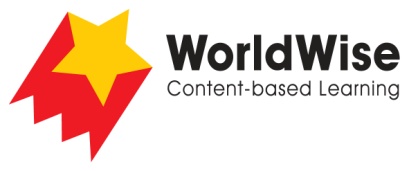 Levels T–V – Investigations							Sharing the EnvironmentPart 3 – Record and analyse data
Find a way of recording your information that will allow you to see any patterns 
in the data.

Change to suit your information!



Once completed, make sure you save this file.Animal 1 Animal 2Name of animalWhere is this animal’s natural habitat?Why do animals need a specific habitat to survive?How many are left and where do they live?What have people done to this habitat to endanger this animal?Why is this animal in danger of becoming extinct?What are some people doing to help save this animal in a special captive environment?What might be the future of this animal?